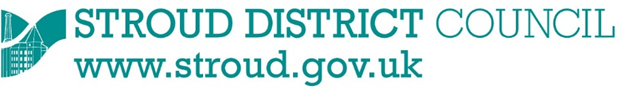 Elections Job OpportunitiesHave you ever considered working at one of our Polling Stations?We are looking to recruit motivated staff to fill a number of important paid role on election day.On Thursday May 6th 2021 the Police and Crime Commissioner for Gloucestershire, County, District and Parish Council elections will be taking place.Planning is already underway and we would like to reassure you that our highest priority is the safety of our staff and our electorate. We will be adhering to Government Guidelines, so our Polling Station may look a bit different. And in order to deliver this plan, we will need extra staff at many of our Polling StationsThese are paid roles across the whole of the Stroud District. And the Elections Team are keen to hear from you. More information about the role and how to apply can be found here: https://www.stroud.gov.uk/council-and-democracy/elections/elections-job-opportunitiesApplicants must be over 18, eligible to work in the UK and not affiliated to any political party.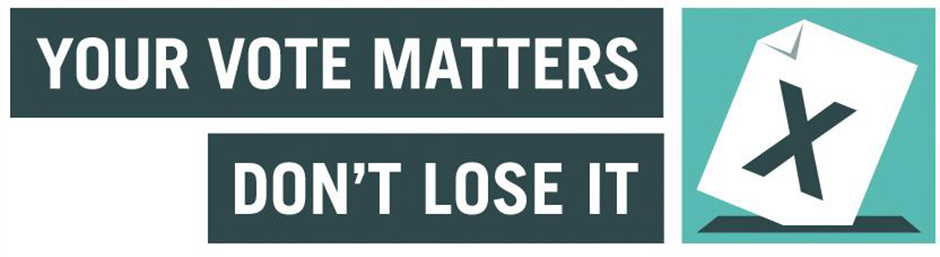 In order to vote in the upcoming Police and Crime Commissioner for Gloucestershire, County, District and Parish Council elections taking place on May 6th 2021 you must be registered on the Electoral Roll. Planning is already underway and we would like to reassure you that our highest priority is the safety of our staff and our electorate. We will be adhering to Government Guidelines, so your Polling Station may look a bit different, please help us to help you keep safe by following the guidelines. To register to vote, please go to www.gov.uk/register-to-vote. You will need your date of birth and national insurance number and registering only takes a few minutes.If you are not able to cast your ballot at a polling station or would prefer not to vote in person you can apply for an “Absent Vote”.Stroud District Council Elections web page has all the information you need:https://www.stroud.gov.uk/council-and-democracy/elections/how-do-i-voteFrom here you can find out all about how to vote including:Check if you are registered by using a quick link.Register to vote deadline - Midnight, Monday 19 April 2021Voting by Post –request or download an application formPostal vote deadline - 5pm, Tuesday 20 April 2021We must receive your application by post or email by 5pm on Tuesday 20 April to ensure you are able to vote by post. To vote by post, you must complete an application form which can be found below. 
 Voting by Proxy – request or download an application formProxy vote deadline - 5pm, Tuesday 27 April 2021We must receive your application by post or email by 5pm on Tuesday 27 April to ensure you are able to vote by proxy. To vote by proxy you must complete an application form which can be found below.